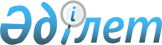 О некоторых вопросах реорганизации подведомственных организаций Министерства экологии, геологии и природных ресурсов Республики КазахстанПостановление Правительства Республики Казахстан от 30 декабря 2021 года № 971.
      В соответствии со статьей 45 Гражданского кодекса Республики Казахстан от 27 декабря 1994 года и подпунктом 4) статьи 11 Закона Республики Казахстан от 1 марта 2011 года "О государственном имуществе" Правительство Республики Казахстан ПОСТАНОВЛЯЕТ:
      1. Реорганизовать товарищество с ограниченной ответственностью "Республиканский центр геологической информации "Казгеоинформ" путем преобразования в акционерное общество "Национальная геологическая служба".
      2. Передать в установленном законодательством Республики Казахстан порядке государственный пакет акций акционерного общества "Национальная геологоразведочная компания "Казгеология" (далее – Казгеология) в оплату размещаемых акций акционерного общества "Фонд национального благосостояния "Самрук-Қазына".
      Сноска. Пункт 2 – в редакции постановления Правительства РК от 30.12.2022 № 1128.


      3. Определить целью деятельности общества развитие информационной и научной основы недропользования в Республике Казахстан.
      4. Определить основными предметами деятельности общества:
      сбор, хранение, обобщение, систематизацию и анализ геологической информации совместно с научными учреждениями Республики Казахстан в области геологии;
      оказание комплексной сервисной поддержки инвесторам посредством:
      открытого доступа к геологической информации;
      эксплуатации Национального банка данных минеральных ресурсов Республики Казахстан.
      5. Комитету государственного имущества и приватизации Министерства финансов Республики Казахстан совместно с Комитетом геологии Министерства экологии, геологии и природных ресурсов Республики Казахстан обеспечить:
      1) утверждение устава общества и его государственную регистрацию в органах юстиции Республики Казахстан;
      2) передачу Комитету геологии Министерства экологии, геологии и природных ресурсов Республики Казахстан права владения и пользования государственным пакетом акций общества;
      2-1) передачу государственного пакета акций Казгеологии в оплату размещаемых акций акционерного общества "Фонд национального благосостояния "Самрук-Қазына";
      3) принятие иных мер, вытекающих из настоящего постановления.
      Сноска. Пункт 5 с изменением, внесенным постановлением Правительства РК от 30.12.2022 № 1128.


      5-1. Министерству экологии, геологии и природных ресурсов Республики Казахстан совместно с Министерством финансов Республики Казахстан и акционерным обществом "Фонд национального благосостояния "Самрук-Қазына" (по согласованию) в установленном законодательством порядке обеспечить передачу необходимого имущества в акционерное общество "Национальная геологическая служба" для осуществления деятельности, определенной в пункте 4 настоящего постановления.
      Сноска. Постановление дополнено пунктом 5-1 в соответствии с постановлением Правительства РК от 30.12.2022 № 1128.


      6. Утвердить прилагаемые изменения и дополнение, которые вносятся в некоторые решения Правительства Республики Казахстан.
      7. Настоящее постановление вводится в действие со дня его подписания. Изменения и дополнение, которые вносятся в некоторые решения Правительства Республики Казахстан
      1. В постановлении Правительства Республики Казахстан от 12 апреля 1999 года № 405 "О видах государственной собственности на государственные пакеты акций и государственные доли участия в организациях":
      в перечне акционерных обществ и хозяйственных товариществ, государственные пакеты акций и доли участия которых остаются в республиканской собственности, утвержденном указанным постановлением:
      в разделе "г. Нур-Султан":
      строку, порядковый номер 21-159, изложить в следующей редакции:
      "21-159. Акционерное общество "Национальная геологическая служба";
      строку, порядковый номер 21-188, исключить.
      2. В постановлении Правительства Республики Казахстан от 27 мая 1999 года № 659 "О передаче прав по владению и пользованию государственными пакетами акций и государственными долями в организациях, находящихся в республиканской собственности":
      в перечне государственных пакетов акций и государственных долей участия в организациях республиканской собственности, право владения и пользования которыми передается отраслевым министерствам и иным государственным органам, утвержденном указанным постановлением:
      в разделе "Министерству экологии, геологии и природных ресурсов Республики Казахстан":
      в подразделе "Комитету геологии Министерства экологии, геологии и природных ресурсов Республики Казахстан":
      строку, порядковый номер 402, изложить в следующей редакции:
      "402. Акционерное общество "Национальная геологическая служба";
      строку, порядковый номер 403, исключить.
      3. В постановлении Правительства Республики Казахстан от 6 апреля 2011 года № 376 "Об утверждении перечня национальных управляющих холдингов, национальных холдингов, национальных компаний":
      в перечне национальных управляющих холдингов, национальных холдингов, национальных компаний, утвержденном указанным постановлением:
      в разделе "Национальные компании":
      строку, порядковый номер 36, исключить;
      дополнить строкой, порядковый номер 46, следующего содержания:
      "46. Акционерное общество "Национальная геологическая служба".
      4. В постановлении Правительства Республики Казахстан от 5 июля 2019 года № 479 "О мерах по реализации Указа Президента Республики Казахстан от 17 июня 2019 года № 17 "О мерах по дальнейшему совершенствованию системы государственного управления Республики Казахстан":
      в Положении о Министерстве экологии, геологии и природных ресурсов Республики Казахстан, утвержденном указанным постановлением:
      в перечне организаций, находящихся в ведении Министерства экологии, геологии и природных ресурсов Республики Казахстан и его ведомств:
      в разделе "Акционерные общества" пункт 3 изложить в следующей редакции:
      "3. Акционерное общество "Национальная геологическая служба";
      в разделе "Товарищества с ограниченной ответственностью" пункт 1 исключить.
      _____________________
					© 2012. РГП на ПХВ «Институт законодательства и правовой информации Республики Казахстан» Министерства юстиции Республики Казахстан
				
      Премьер-МинистрРеспублики Казахстан 

А. Мамин
Утверждены
постановлением Правительства
Республики Казахстан
от 30 декабря 2021 года № 971